Sciences : L’alimentationPetit quizz sur les séances précédentes (sur l’ardoise) : Quels sont les 3 origines possibles de nos aliments ? Barre l’intrus et explique pourquoi : côtes de porc – jambon – tomates – œuf Quelles sont les 7 catégories qui permettent d’avoir une alimentation saine et équilibrée ? Est-ce que les aliments jouent tous le même rôle pour le corps ? Si non, quels sont les différents rôles ? À votre avis, combien de fois faut-il manger par jour ? A-t-on besoin d’énergie la nuit ? Si oui, pourquoi ? Regarder la vidéo suivante : https://lesfondamentaux.reseau-canope.fr/discipline/sciences/le-fonctionnement-du-corps-humain-et-la-sante/lalimentation/les-roles-des-differents-repas-de-la-journee.htmlTrace écrite : L’apport énergétique doit être réparti dans la journée au cours des quatre repas pour couvrir les dépenses de l’organisme. Il est important de prendre un petit-déjeuner complet pour être concentré toute la matinée à l’école. Le déjeuner apporte ce dont on a besoin pour les activités de l’après-midi.Coller et commentez le graphique 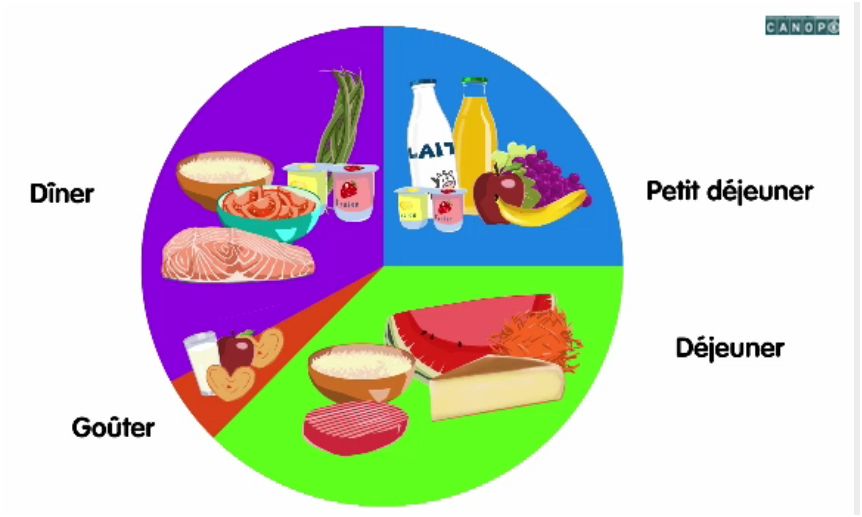 